Agency overviewOur vision is to create thriving communities, economies and environments for the people of New South Wales. We focus on some of the biggest issues facing our State. We deliver sustainable water resource and environment management, secure our energy supply, oversee our planning system, maximise community benefit from government land and property, and create the conditions for a prosperous State. We strive to be a high-performing, world-class public service organisation that celebrates and reflects the full diversity of the community we serve and seeks to embed Aboriginal cultural awareness and knowledge throughout the department.The Water Group leads the NSW Government in providing confidence to communities and stakeholders with the transparent stewardship of water resources, provision of services and reforms that support sustainable and healthy environments, economies and societies across NSW.  Primary purpose of the rolePlan and undertake hydrologic and hydraulic analysis and interpretation to support the development and implementation of improved environmental water management and inform water management policy and planning for NSW.Key accountabilitiesUndertake hydrology and hydraulics analysis of water movement, rainfall and water yield to inform the use and management of environmental water. Undertake the analysis of water flow and rainfall data to provide insight into predictive water planning, drought management, and potential water storage and allocation.Prepare reports that describe and evaluate environmental watering actions across the State.Evaluate the effectiveness of water management plan programs/initiatives and prepare reports and technical data to ensure plan requirements have been suitably implemented.Liaise and work with stakeholders to enhance knowledge and understanding of the application of developments in hydrology and hydraulics to contemporary water resource management issues.Research and review guidelines, manuals, courses and other support materials to contribute to technology transfer on hydrology technological development and contribute to the continual improvement of techniques.As a member of various sized single and multidisciplinary projects and teams, plan, undertake and deliver projects to which provide evidence for water management planning and policy.Key challengesDelivering fit-for-purpose hydrologic and hydraulic datasets within the timelines available.Translating complex scientific and technical concepts into simplified language to enable clear and concise options assessment, report development and implementation.Working in an area which is complex due to changing technical, policy and scientific developments to process, critically analyse, interpret and report results in a manner suited to stakeholders.Key relationshipsRole dimensionsDecision makingIndependently plans and sets priorities for work to be completed.Recommends changes to work procedures and operating processes and systems.Drafts reports, briefs and other work for review by the manager, and decides the scope, content and format of information. Reporting lineReports to Manager, Environmental Water Management Direct reportsNilBudget/ExpenditureNilKey knowledge and experienceKnowledge and experience in undertaking planning, evaluation, and/or water resource management processesExperience interpreting complex data sets and information in a range of formats.Knowledge and experience in one or more of the following hydrologic disciplines: water resource management and water allocation, open channel hydraulics.Experience in assessing the suitability of hydrologic and hydraulic datasets, data analysis and outputs for natural resource management requirements.Essential requirementsDegree level qualifications in environmental engineering, natural resource management, environmental science, or a related discipline and/or equivalent experience.Capabilities for the roleThe NSW public sector capability framework describes the capabilities (knowledge, skills and abilities) needed to perform a role. There are four main groups of capabilities: personal attributes, relationships, results and business enablers, with a fifth people management group of capabilities for roles with managerial responsibilities. These groups, combined with capabilities drawn from occupation-specific capability sets (where relevant) work together to provide an understanding of the capabilities needed for the role.The capabilities are separated into focus capabilities and complementary capabilities. Focus capabilitiesFocus capabilities are the capabilities considered the most important for effective performance of the role. These capabilities will be assessed at recruitment. The focus capabilities for this role are shown below with a brief explanation of what each capability covers and the indicators describing the types of behaviours expected at each level.Complementary capabilitiesComplementary capabilities are also identified from the Capability Framework and relevant occupation-specific capability sets. They are important to identifying performance required for the role and development opportunities. Note: capabilities listed as ‘not essential’ for this role are not relevant for recruitment purposes however may be relevant for future career development.ClusterPlanning, Industry & EnvironmentAgencyDepartment of Planning, Industry & EnvironmentDivision/Branch/UnitWater LocationNegotiableClassification/Grade/BandDPO 2-3Role FamilyStandard/Science & Engineering/SupportANZSCO Code234999PCAT Code1119192Date of ApprovalFebruary 2023 (updated from March 2021, April 2020, September 2019)Agency Websitehttp://www.dpie.nsw.gov.au WhoWhyInternalManager, Environmental Water ManagementReceive guidance and direction and provide advice on water management issuesProvide regular updates on projects and activitiesWork collaboratively on relevant prioritiesTeam membersWork collaboratively, share information and contribute to discussions to identify and resolve issuesExternalWaterNSW and other government agenciesPromote effective interagency liaison regarding water management issuesProvide technical input to water management plan implementation issuesDevelop and maintain effective working relationships and open channels of communication to facilitate engagement, liaison, consultation and/or participation in the collation of relevant information to support the development and implementation of water management plans and other initiatives.Industry stakeholders, community groups and other non-government stakeholdersManage effective customer relationships and ensure customers have a positive experience in relation to their needs.FOCUS CAPABILITIESFOCUS CAPABILITIESFOCUS CAPABILITIESFOCUS CAPABILITIESCapability group setsCapability nameBehavioural indicatorsLevel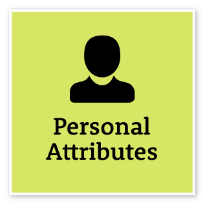 Act with IntegrityBe ethical and professional, and uphold and promote the public sector valuesRepresent the organisation in an honest, ethical and professional waySupport a culture of integrity and professionalismUnderstand and help others to recognise their obligations to comply with legislation, policies, guidelines and codes of conductRecognise and report misconduct and illegal and inappropriate behaviourReport and manage apparent conflicts of interest and encourage others to do soIntermediateManage SelfShow drive and motivation, an ability to self-reflect and a commitment to learningAdapt existing skills to new situationsShow commitment to achieving work goalsShow awareness of own strengths and areas for growth, and develop and apply new skillsSeek feedback from colleagues and stakeholdersStay motivated when tasks become difficultIntermediate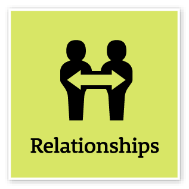 Communicate EffectivelyCommunicate clearly, actively listen to others, and respond with understanding and respectTailor communication to diverse audiencesClearly explain complex concepts and arguments to individuals and groupsCreate opportunities for others to be heard, listen attentively and encourage them to express their viewsShare information across teams and units to enable informed decision makingWrite fluently in plain English and in a range of styles and formatsUse contemporary communication channels to share information, engage and interact with diverse audiencesAdeptCommit to Customer ServiceProvide customer-focused services in line with public sector and organisational objectivesFocus on providing a positive customer experienceSupport a customer-focused culture in the organisationDemonstrate a thorough knowledge of the services provided and relay this knowledge to customersIdentify and respond quickly to customer needsConsider customer service requirements and develop solutions to meet needsResolve complex customer issues and needsCooperate across work areas to improve outcomes for customersIntermediate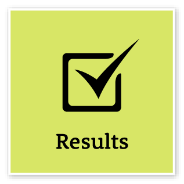 Think and Solve ProblemsThink, analyse and consider the broader context to develop practical solutionsResearch and apply critical-thinking techniques in analysing information, identify interrelationships and make recommendations based on relevant evidenceAnticipate, identify and address issues and potential problems that may have an impact on organisational objectives and the user experienceApply creative-thinking techniques to generate new ideas and options to address issues and improve the user experienceSeek contributions and ideas from people with diverse backgrounds and experienceParticipate in and contribute to team or unit initiatives to resolve common issues or barriers to effectivenessIdentify and share business process improvements to enhance effectivenessAdeptDemonstrate AccountabilityBe proactive and responsible for own actions, and adhere to legislation, policy and guidelinesTake responsibility for own actionsBe aware of delegations and act within authority levelsBe aware of team goals and their impact on work tasksFollow safe work practices and take reasonable care of own and others’ health and safetyEscalate issues when these are identifiedFollow government and organisational record-keeping requirementsIntermediate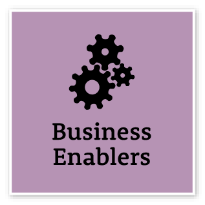 Project ManagementUnderstand and apply effective planning, coordination and control methodsPerform basic research and analysis to inform and support the achievement of project deliverablesContribute to developing project documentation and resource estimatesContribute to reviews of progress, outcomes and future improvementsIdentify and escalate possible variances from project plansIntermediateCOMPLEMENTARY CAPABILITIESCOMPLEMENTARY CAPABILITIESCOMPLEMENTARY CAPABILITIESCOMPLEMENTARY CAPABILITIESCOMPLEMENTARY CAPABILITIESCapability group/setsCapability nameDescriptionLevel Display Resilience and CourageDisplay Resilience and CourageBe open and honest, prepared to express your views, and willing to accept and commit to changeIntermediateValue Diversity and InclusionValue Diversity and InclusionDemonstrate inclusive behaviour and show respect for diverse backgrounds, experiences and perspectivesFoundationalWork CollaborativelyWork CollaborativelyCollaborate with others and value their contributionIntermediateInfluence and NegotiateInfluence and NegotiateGain consensus and commitment from others, and resolve issues and conflictsFoundationalDeliver ResultsDeliver ResultsAchieve results through the efficient use of resources and a commitment to quality outcomesIntermediatePlan and PrioritisePlan and PrioritisePlan to achieve priority outcomes and respond flexibly to changing circumstancesIntermediateFinanceFinanceUnderstand and apply financial processes to achieve value for money and minimise financial riskFoundationalTechnologyTechnologyUnderstand and use available technologies to maximise efficiencies and effectivenessIntermediateProcurement and Contract ManagementProcurement and Contract ManagementUnderstand and apply procurement processes to ensure effective purchasing and contract performanceFoundational